Аппликации для детей 2 лет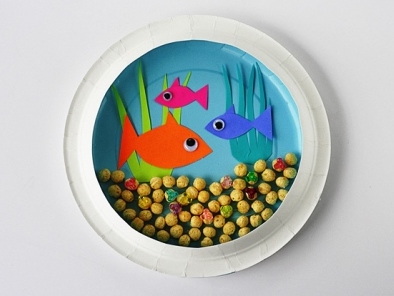 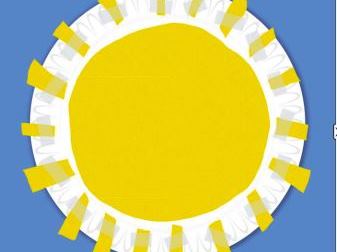 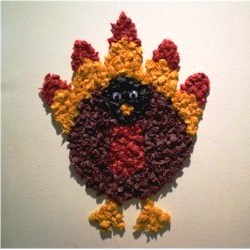 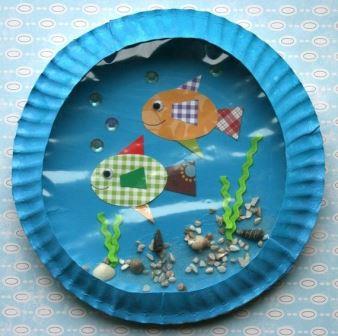 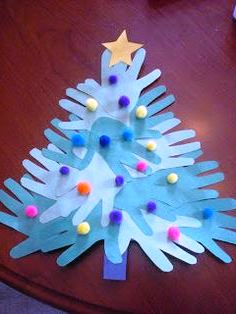 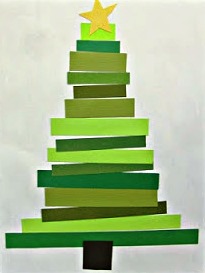 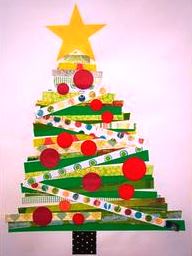 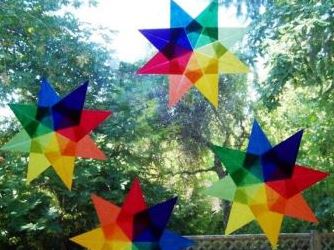 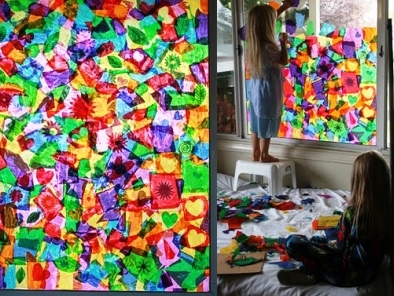 